Algebra 2 Trig GChapters 13.1 – 13.3, 13.72/20NOSCHOOL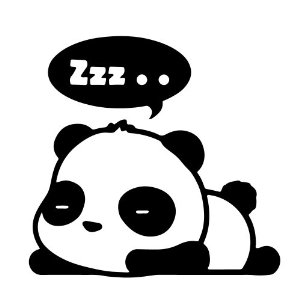 2/2113.1p.764#1 – 3, 13 - 152/2213.1p.764#5, 7, 8, 16 – 182/2313.1“Facing Math” worksheet2/2413.2p.772#1 – 102/2713.2p.772#28 – 33, 40, 44, 48, 512/28Review 13.1 – 13.213.1-13.2 Practice Worksheets3/1Short Quiz 13.1 – 13.23/213.3Unit Circle WS3/3NOSCHOOL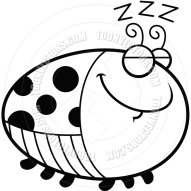 3/6Late Start13.3Unit Circle WS3/713.3 – day 3 notes13.3 Skills Practice #7-133/813.713.3 Practice#4-153/9Review 13.1 – 13.3, 13.73/10Quiz 13.1 – 13.3, 13.73/13Late StartQuarter 3 Review Packet pages3/14Quarter 3 Review Packet pages3/15Quarter 3 Review Packet pages3/16QUARTER 3 EXAM3/17End of Quarter 3FUN DAY!3/20TessellationsProject!3/213/223/233/2411:30 dismissalHAVE A GREAT SPRING BREAK!